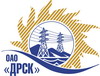 Открытое Акционерное Общество«Дальневосточная распределительная сетевая  компания»Протокол рассмотрения предложений и выбора победителягород  Благовещенск, ул. Шевченко, 28ПРЕДМЕТ ЗАКУПКИ:Открытый электронный запрос цен: «Периодический медицинский осмотр ИА»Закупка проводится согласно ГКПЗ 2014г. раздела  10 «Прочие услуги»  № 1632  на основании указания ОАО «ДРСК» от  25.09.2014 г. № 249Планируемая стоимость закупки в соответствии с ГКПЗ: 800 000,00 руб. без НДСФорма голосования членов Закупочной комиссии: очно-заочнаяПРИСУТСТВОВАЛИ:	На заседании присутствовали 5 членов Закупочной комиссии 2 уровня. ВОПРОСЫ, ВЫНОСИМЫЕ НА РАССМОТРЕНИЕ ЗАКУПОЧНОЙ КОМИССИИ: 1. О признании предложений соответствующими условиям закупки2. О ранжировке предложений. Выбор победителяВОПРОС 1 «О признании предложений соответствующими условиям закупки»ОТМЕТИЛИ:Предложения Государственное автономное учреждение здравоохранения «Благовещенская городская клиническая больница» г. Благовещенск ул. Больничная, 32,  Государственное автономное учреждение здравоохранения Амурской области «Городская поликлиника № 1» г. Благовещенск ул. Калинина, 82 признаются удовлетворяющим по существу условиям закупки. Предлагается принять данные предложения к дальнейшему рассмотрению.ВОПРОС 2 «О ранжировке предложений. Выбор победителя»ОТМЕТИЛИ:В соответствии с требованиями и условиями, предусмотренными извещением о закупке и Закупочной документацией, предлагается ранжировать предложения следующим образом: На основании вышеприведенной ранжировки предложений предлагается признать Победителем Участника, занявшего первое место, а именно: Государственное автономное учреждение здравоохранения Амурской области «Городская поликлиника № 1» г. Благовещенск ул. Калинина, 82, предложение на общую сумму – 398 875,00  руб. без учета НДС (НДС не облагается). Условия оплаты:  в течение 10 дней после подписания акта выполненных работ. Срок оказания услуг: с момента заключения договора по 19.12.2014 г. Предложение имеет статус оферты и действует до 31.12.2014 г.РЕШИЛИ:Признать предложения Государственное автономное учреждение здравоохранения «Благовещенская городская клиническая больница» г. Благовещенск ул. Больничная, 32,  Государственное автономное учреждение здравоохранения Амурской области «Городская поликлиника № 1» г. Благовещенск ул. Калинина, 82 соответствующими условиям закупкиУтвердить ранжировку предложений. Признать Победителем Государственное автономное учреждение здравоохранения Амурской области «Городская поликлиника № 1» г. Благовещенск ул. Калинина, 82, предложение на общую сумму – 398 875,00  руб. без учета НДС (НДС не облагается). Условия оплаты:  в течение 10 дней после подписания акта выполненных работ. Срок оказания услуг: с момента заключения договора по 19.12.2014 г. Предложение имеет статус оферты и действует до 31.12.2014 г.№ 613/ПрУ-ВП«17» октября 2014 годаместоНаименование претендента на участие в открытом запросе цен и его адресцена заявки на участие в открытом запросе цен1 местоГосударственное автономное учреждение здравоохранения Амурской области «Городская поликлиника № 1»г. Благовещенск ул. Калинина, 82Цена: 398 875,00  руб.  без учета НДС (НДС не облагается). 2 местоГосударственное автономное учреждение здравоохранения «Благовещенская городская клиническая больница»г. Благовещенск ул. Больничная, 32Цена: 403 200,00  руб.  без учета НДС (НДС не облагается). Ответственный секретарь Закупочной комиссии 2 уровня ОАО «ДРСК»: Моторина О.А. _______________________________Технический секретарь Закупочной комиссии 2 уровня ОАО «ДРСК»: Коврижкина Е.Ю.  _______________________________